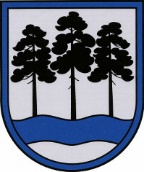 OGRES  NOVADA  PAŠVALDĪBAReģ.Nr.90000024455, Brīvības iela 33, Ogre, Ogres nov., LV-5001tālrunis 65071160, e-pasts: ogredome@ogresnovads.lv, www.ogresnovads.lv OGRES NOVADA PAŠVALDĪBAS FINANŠU KOMITEJAS SĒDES PROTOKOLS  Ogrē, Brīvības ielā 33, 3.stāva zālēSēde sasaukta pulksten. 09.00Sēdi atklāj pulksten. 09.02 Sēdi vada:  Finanšu komitejas priekšsēdētājs Egils HelmanisSēdi protokolē: Ogres novada pašvaldības centrālās administrācijas Kancelejas lietvede Arita ZenfaPiedalās komitejas locekļi: Gints Sīviņš, Atvars Lakstīgala, Dainis Širovs, Raivis Ūzuls, Indulis Trapiņš, Andris Krauja,  Jānis Kaijaks, Pāvels Kotāns, Jānis Iklāvs, Dace Kļaviņa, Rūdolfs Kudļa.Nepiedalās komitejas locekļi: Santa Ločmele – cits iemesls.Piedalās deputāti: Dace Māliņa, Dace Veiliņa, Ilmārs Zemnieks, Jānis Siliņš, Valentīns Špēlis, Dzirkstīte Žindiga, Toms Āboltiņš, Artūrs Mangulis, Kaspars Bramanis.Nepiedalās deputāti: Daiga Brante – cits iemesls.Piedalās pašvaldības darbinieki un uzaicinātie: Ogres novada pašvaldības izpilddirektors Pēteris Špakovskis, Izpilddirektora vietniece Dana Bārbale, Kancelejas vadītāja  Ingūna Šubrovska, Juridiskās nodaļas vadītāja p.i. Lelde Pencele, Juridiskās nodaļas juriste Elza Grauze, Juridiskās nodaļas juriste  Inese Darge, Attīstības un plānošanas nodaļas vadītāja Aija Romanovska, Attīstības un plānošanas nodaļas telpiskais plānotājs Jevgēnijs Duboks, Nekustamo īpašumu pārvaldes nodaļas vadītāja Antra Lastiņa, Personālvadības nodaļas vadītāja Antra Pūga, Ogres novada būvvaldes juriste Iluta Jansone (attālināti tiešsaistē), Ikšķiles pilsētas un Tīnūžu pagasta pārvaldes vadītāja Aiva Ormane (attālināti tiešsaistē), Krapes pagasta pārvaldes vadītāja Inese Sandore (attālināti tiešsaistē), Jumpravas pagasta pārvaldes vadītājs Aivars Samsons (attālināti tiešsaistē), Ogres novada Izglītības pārvaldes vadītājs Igors Grigorjevs, Darba aizsardzības un ugunsdrošības speciālists Oļegs Rītiņš, Pašvaldības kapitāla daļu pārvaldības nodaļas vadītāja vietnieks Juris Rudens, Informācijas sistēmu un tehnoloģiju nodaļas datorsistēmu un datortīklu administrators Artūrs Beitiks, Informācijas sistēmu un tehnoloģiju nodaļas datorsistēmu un datortīklu administrators Kaspars Vilcāns.Informatīvajā daļā:  P.Špakovskis informē par aktuālajiem būvdarbiem Ogres pilsētā un novadā.D.Širovs informē par Covid 19 infekcijas un citu vīrusu infekciju saslimstības īpatsvaru un noslogojumu slimnīcā, kā arī par atvērto durvju dienu sadarbībā ar Paula Stradiņa Klīnisko universitātes slimnīcu ar mērķi piesaistīt jaunos speciālistus Ogres rajona slimnīcai.E.Helmanis informē, ka divas deputātes šodien nepiedalās komiteju sēdēs. Viņas vēlējās  piedalīties sēdē attālināti, bet norādītie iemesli nebija tādi, lai to akceptētu. 	Atgādina par iemesliem,  kuri ir par pamatojumu, lai var piedalīties sēdē attālināti, tas var būt komandējums.	 Klātienē diskusijām ir cita kvalitāte!SĒDES DARBA KĀRTĪBA:1. Par zemes vienības ar kadastra apzīmējumu 7452 006 0011, Krapes pag., Ogres nov., iznomāšanu.2. Par zemes vienības ar kadastra apzīmējumu 74520030096, Krapes pag., Ogres nov., iznomāšanu.3. Par zemes vienības ar kadastra apzīmējumu 7452 005 0133, Krapes pag., Ogres nov., iznomāšanu.4. Par neapdzīvojamo telpu Ceriņu ielā 2A, Jumpravā, Jumpravas pag., Ogres nov., nomas līguma Nr.JUPP/2-5/13/2 pagarināšanu.5. Par saistošo noteikumu ar kuriem apstiprināti detālplānojumi atcelšanu.6. Par detālplānojuma zemes vienībai Strēlnieku prospektā 30A, Ogrē, Ogres nov., apstiprināšanu.7. Par detālplānojumu zemes vienībai Vidzemes ielā 3B, Vidzemes ielā 3C, Vidzemes ielā 3D, Vidzemes ielā 3F un Daugavpils ielā 45A, Ogrē, Ogres nov.,  apstiprināšanu.8. Par detālplānojuma zemes vienībām Celtnieku ielā, Ekānu ielā un Ķikuļu ielā, Ogrē, Ogres nov., apstiprināšanu.9. Par detālplānojuma zemes vienībai Gunāra Astras ielā 6, Ogrē, Ogres nov., apstiprināšanu.10. Par detālplānojuma zemes vienībai Vārpas ielā 1, Ogrē, Ogres nov., apstiprināšanu.11. Par detālplānojuma zemes vienībai Vārpas ielā 10, Ogrē, Ogres nov., apstiprināšanu.12. Par detālplānojuma zemes vienībai Klusā ielā 17, Ogrē, Ogres nov., apstiprināšanu.13. Par detālplānojuma zemes vienībai Norupes ielā 3A, Ogrē, Ogres nov., apstiprināšanu.14. Par detālplānojuma zemes vienībai Zalkšu ielā 1, Zalkšu ielā 3, Zalkšu ielā 5,  Zalkšu ielai, Ogrē, Ogres nov., apstiprināšanu.15. Par detālplānojuma zemes vienībai Brīvības ielā 15, Meža prospektā 2, Meža prospektā 2B, Upes prospektā 14, Ogrē, Ogres nov.,  un Pļavas ielas posmam apstiprināšanu.16. Par detālplānojuma nekustamā īpašuma “Vilciņi”, Ciemupē, Ogresgala pag., Ogres nov., kadastra Nr.74800050976, sastāvā esošajai zemes vienībai ar kadastra apzīmējumu 74800050970 un nekustamā īpašuma “Lielvilcieni”, Ciemupē, Ogresgala pag., Ogres nov., kadastra Nr.74800050060, sastāvā esošajai zemes vienībai ar kadastra apzīmējumu 74800050969 un 74800050144 apstiprināšanu.17. Par detālplānojuma nekustamajam īpašumam “Madaras”, Ciemupē, Ogresgala pag., Ogres nov., kadastra Nr.74800050051; nekustamajam īpašumam “Šīroņi”, Ciemupē, Ogresgala pag., Ogres nov., kadastra Nr. 74800050050; zemes vienībai Ķēniņu ielā 1, Ķēniņu ielā 2, Ķēniņu ielā 3; Ķēniņu ielā 4; Ķēniņu ielā 5; Ķēniņu ielā 6; Ķēniņu ielā 8; Ķēniņu ielā 9; Ķēniņu ielā 10; Ķēniņu ielā 11; Ķēniņu ielā 12; Ķēniņu ielā 14; Ķēniņu ielā 16, Ciemupē, Ogresgala pag., Ogres nov., apstiprināšanu.18. Par detālplānojuma nekustamā īpašuma “Laumiņas”, Ciemupē, Ogresgala pag., Ogres nov., sastāvā esošajai zemes vienībai ar kadastra apzīmējumu 74800050018 un nekustamā īpašuma “Fejas”, Ciemupē, Ogresgala pag., Ogres nov ., sastāvā esošajai zemes vienībai ar kadastra apzīmējumu 74800050006 apstiprināšanu.19. Par detālplānojuma zemes vienībai Jāņa Čakstes prospektā 10, Ogrē, Ogres nov., apstiprināšanu.20. Par detālplānojuma nekustamā īpašuma “Dzeņi”, Ciemupē, Ogresgala pag., Ogres nov., sastāvā esošajai zemes vienībai ar kadastra apzīmējumu 74800050340 apstiprināšanu.21. Par detālplānojuma nekustamā īpašuma “Ķoderi”, Ciemupē, Ogresgala pag., Ogres nov., sastāvā esošajai zemes vienībai ar kadastra apzīmējumu 74800050224 apstiprināšanu.22. Par detālplānojuma  zemes vienībai Krastmalas ielā 34, Ciemupē, Ogresgala pag., Ogres nov., kadastra apzīmējums 74800050845, apstiprināšanu.23. Par detālplānojuma nekustamā īpašuma “Salči”, Ciemupē, Ogresgala pag., Ogres nov., sastāvā esošajai zemes vienībai ar kadastra apzīmējumu 74800050064 apstiprināšanu.24. Par detālplānojuma zemes vienībai Salas ielā 3B,  Salas ielā 3C, Salas ielā 3D, Salas ielā 3E, Salas ielā 3F, Ogrē, Ogres nov., apstiprināšanu.25. Par detālplānojuma nekustamā īpašuma “Jaunozoliņi”, Ciemupē, Ogresgala pag., Ogres nov., sastāvā esošajai zemes vienībai ar kadastra apzīmējumu 74800050958 apstiprināšanu.26. Par grozījumu 2020.gada 29.aprīlī noslēgtajā līgumā Nr.11-6/2020-3 “Līgums par detālplānojuma nekustamajam īpašumam “Jaundīķīši”, Ogresgala ciemā, Ogresgala pagastā, Ogres nov., īstenošanu”.27. Par detālplānojuma izstrādes uzsākšanu zemes vienībai Klusā ielā 28, Ogrē, Ogres nov.28. Par nomas maksas noteikšanu Ogres novada pašvaldībai piederošajai inženierbūvei: dzelzceļa gājēju tunelim Brīvības ielā 9, Ogrē, Ogres nov.29. Par telpu nomas maksas noteikšanu neapdzīvojamām telpām  Meža prospektā 9, Ogrē, Ogres novadā.30. Par konkursa “Sakrālā mantojuma celtņu saglabāšana Ogres novadā” organizēšanu.31. Par Ogres novada sadarbības teritorijas civilās aizsardzības plāna apstiprināšanu.32. Par sadarbību ar Valsts un ugunsdzēsības un glābšanas dienestu.33. Par grozījumiem Ogres novada pašvaldības domes 2023. gada 27. janvāra lēmumā “Par Ogres novada Ikšķiles pilsētas un Tīnūžu pagasta pārvaldes klasificēšanas rezultātu apkopojuma apstiprināšanu” (protokola izraksts Nr. 1, 49.).34. Par Ogres novada pašvaldības bibliotēku maksas pakalpojumu izcenojumu apstiprināšanu.35. Par izmaiņām Ogres novada pašvaldības administratīvās komisijas sastāvā.36. Par Ogres Valsts ģimnāzijas amatu klasificēšanas rezultātu apkopojuma apstiprināšanu.37. Par Ogres 1.vidusskolas amatu klasificēšanas rezultātu apkopojuma apstiprināšanu.38. Par Ogres Mūzikas un mākslas skolas amatu klasificēšanas rezultātu apkopojuma apstiprināšanu.39. Par Jaunogres vidusskolas amatu klasificēšanas rezultātu apkopojuma apstiprināšanu.40. Par Madlienas vidusskolas amatu klasificēšanas rezultātu apkopojuma apstiprināšanu.41. Par Suntažu vidusskolas amatu klasificēšanas rezultātu apkopojuma apstiprināšanu.42. Par Edgara Kauliņa Lielvārdes vidusskolas amatu klasificēšanas rezultātu apkopojuma apstiprināšanu.43. Par Ķeguma vidusskolas amatu klasificēšanas rezultātu apkopojuma apstiprināšanu.44. Par Ikšķiles vidusskolas amatu klasificēšanas rezultātu apkopojuma apstiprināšanu.45. Par Kārļa Kažociņa Madlienas Mūzikas un mākslas skolas amatu klasificēšanas rezultātu apkopojuma apstiprināšanu.46. Par Ikšķiles Mūzikas un mākslas skolas amatu klasificēšanas rezultātu apkopojuma apstiprināšanu.47. Par Lielvārdes Mūzikas un mākslas skolas amatu klasificēšanas rezultātu apkopojuma apstiprināšanu.48. Par Birzgales Mūzikas skolas amatu klasificēšanas rezultātu apkopojuma apstiprināšanu.49. Par Ogres novada Sporta centra amatu klasificēšanas rezultātu apkopojuma apstiprināšanu.50. Par Ogres Basketbola skolas amatu klasificēšanas rezultātu apkopojuma apstiprināšanu.51. Par Lielvārdes Sporta centra amatu klasificēšanas rezultātu apkopojuma apstiprināšanu.52. Par Tīnūžu sākumskolas amatu klasificēšanas rezultātu apkopojuma apstiprināšanu.53. Par Lēdmanes pamatskolas amatu klasificēšanas rezultātu apkopojuma apstiprināšanu.54. Par Jumpravas pamatskolas amatu klasificēšanas rezultātu apkopojuma apstiprināšanu.55. Par Birzgales pamatskolas amatu klasificēšanas rezultātu apkopojuma apstiprināšanu.56. Par Lielvārdes pamatskolas amatu klasificēšanas rezultātu apkopojuma apstiprināšanu.57. Par Taurupes pamatskolas amatu klasificēšanas rezultātu apkopojuma apstiprināšanu.58. Par Ķeipenes pamatskolas amatu klasificēšanas rezultātu apkopojuma apstiprināšanu.59. Par Ogres Centra pamatskolas amatu klasificēšanas rezultātu apkopojuma apstiprināšanu.60. Par Ogresgala pamatskolas amatu klasificēšanas rezultātu apkopojuma apstiprināšanu.61. Par Lielvārdes pirmsskolas izglītības iestādes “Pūt vējiņi” amatu klasificēšanas rezultātu apkopojuma apstiprināšanu.62. Par Ikšķiles pirmsskolas izglītības iestādes “Urdaviņa” amatu klasificēšanas rezultātu apkopojuma apstiprināšanu.63. Par Ikšķiles pirmsskolas izglītības iestādes “Čiekuriņš” amatu klasificēšanas rezultātu apkopojuma apstiprināšanu.64. Par Birzgales pirmsskolas izglītības iestādes “Birztaliņa” amatu klasificēšanas rezultātu apkopojuma apstiprināšanu.65. Par Ķeguma pirmsskolas izglītības iestādes “Gaismiņa” amatu klasificēšanas rezultātu apkopojuma apstiprināšanu.66. Par Madlienas pirmsskolas izglītības iestādes “Taurenītis” amatu klasificēšanas rezultātu apkopojuma apstiprināšanu.67. Par Ogres pirmsskolas izglītības iestādes “Zelta sietiņš” amatu klasificēšanas rezultātu apkopojuma apstiprināšanu.68. Par Ogresgala pirmsskolas izglītības iestādes “Ābelīte” amatu klasificēšanas rezultātu apkopojuma apstiprināšanu.69. Par Ogres pirmsskolas izglītības iestādes “Strautiņš” amatu klasificēšanas rezultātu apkopojuma apstiprināšanu.70. Par Ogres pirmsskolas izglītības iestādes “Saulīte” amatu klasificēšanas rezultātu apkopojuma apstiprināšanu.71. Par Ogres pirmsskolas izglītības iestādes “Riekstiņš” amatu klasificēšanas rezultātu apkopojuma apstiprināšanu.72. Par Ogres pirmsskolas izglītības iestādes “Dzīpariņš” amatu klasificēšanas rezultātu apkopojuma apstiprināšanu.73. Par Ogres pirmsskolas izglītības iestādes “Cīrulītis” amatu klasificēšanas rezultātu apkopojuma apstiprināšanu.74. Par sabiedrības ar ierobežotu atbildību “MIP” Industriālā parka attīstības stratēģijas 2023.–2033.gadam apstiprināšanu.1. Par zemes vienības ar kadastra apzīmējumu 7452 006 0011, Krapes pag., Ogres nov., iznomāšanuLēmuma projekta ziņotājs - Inese Sandorebalsojot: ar 12 balsīm "Par" (Andris Krauja, Atvars Lakstīgala, Dace Kļaviņa, Dainis Širovs, Egils Helmanis, Gints Sīviņš, Indulis Trapiņš, Jānis Iklāvs, Jānis Kaijaks, Pāvels Kotāns, Raivis Ūzuls, Rūdolfs Kudļa), "Pret" – nav, "Atturas" – nav, Finanšu komiteja NOLEMJ:Atbalstīt sagatavoto lēmuma projektu un iesniegt izskatīšanai Ogres novada domē.2. Par zemes vienības ar kadastra apzīmējumu 74520030096, Krapes pag., Ogres nov., iznomāšanuLēmuma projekta ziņotājs - Inese Sandorebalsojot: ar 12 balsīm "Par" (Andris Krauja, Atvars Lakstīgala, Dace Kļaviņa, Dainis Širovs, Egils Helmanis, Gints Sīviņš, Indulis Trapiņš, Jānis Iklāvs, Jānis Kaijaks, Pāvels Kotāns, Raivis Ūzuls, Rūdolfs Kudļa), "Pret" – nav, "Atturas" – nav,Finanšu komiteja NOLEMJ:Atbalstīt sagatavoto lēmuma projektu un iesniegt izskatīšanai Ogres novada domē.E.Helmanis aicina ziņotājiem nepārlasīt lēmumprojektu, bet ziņot pēc būtības.3. Par zemes vienības ar kadastra apzīmējumu 7452 005 0133, Krapes pag., Ogres nov., iznomāšanuLēmuma projekta ziņotājs - Inese Sandorebalsojot: ar 12 balsīm "Par" (Andris Krauja, Atvars Lakstīgala, Dace Kļaviņa, Dainis Širovs, Egils Helmanis, Gints Sīviņš, Indulis Trapiņš, Jānis Iklāvs, Jānis Kaijaks, Pāvels Kotāns, Raivis Ūzuls, Rūdolfs Kudļa), "Pret" – nav, "Atturas" – nav,Finanšu komiteja NOLEMJ:Atbalstīt sagatavoto lēmuma projektu un iesniegt izskatīšanai Ogres novada domē.4. Par neapdzīvojamo telpu Ceriņu ielā 2A, Jumpravā, Jumpravas pag., Ogres nov., nomas līguma Nr.JUPP/2-5/13/2 pagarināšanuLēmuma projekta ziņotājs - Aivars Samsonsbalsojot: ar 12 balsīm "Par" (Andris Krauja, Atvars Lakstīgala, Dace Kļaviņa, Dainis Širovs, Egils Helmanis, Gints Sīviņš, Indulis Trapiņš, Jānis Iklāvs, Jānis Kaijaks, Pāvels Kotāns, Raivis Ūzuls, Rūdolfs Kudļa), "Pret" – nav, "Atturas" – nav, Finanšu komiteja NOLEMJ:Atbalstīt sagatavoto lēmuma projektu un iesniegt izskatīšanai Ogres novada domē.5. Par saistošo noteikumu ar kuriem apstiprināti detālplānojumi atcelšanuLēmuma projekta ziņotājs - Jevgēnijs Duboksbalsojot: ar 12 balsīm "Par" (Andris Krauja, Atvars Lakstīgala, Dace Kļaviņa, Dainis Širovs, Egils Helmanis, Gints Sīviņš, Indulis Trapiņš, Jānis Iklāvs, Jānis Kaijaks, Pāvels Kotāns, Raivis Ūzuls, Rūdolfs Kudļa), "Pret" – nav, "Atturas" – nav, Finanšu komiteja NOLEMJ:Atbalstīt sagatavoto lēmuma projektu un iesniegt izskatīšanai Ogres novada domē.E.Helmanis aicina par jautājumiem no 6.-25. ziņot vienā ziņojumā.6. Par detālplānojuma zemes vienībai Strēlnieku prospektā 30A, Ogrē, Ogres nov., apstiprināšanuLēmuma projekta ziņotājs - Jevgēnijs Duboksbalsojot: ar 12 balsīm "Par" (Andris Krauja, Atvars Lakstīgala, Dace Kļaviņa, Dainis Širovs, Egils Helmanis, Gints Sīviņš, Indulis Trapiņš, Jānis Iklāvs, Jānis Kaijaks, Pāvels Kotāns, Raivis Ūzuls, Rūdolfs Kudļa), "Pret" – nav, "Atturas" – nav, Finanšu komiteja NOLEMJ:Atbalstīt sagatavoto lēmuma projektu un iesniegt izskatīšanai Ogres novada domē.7. Par detālplānojumu zemes vienībai Vidzemes ielā 3B, Vidzemes ielā 3C, Vidzemes ielā 3D, Vidzemes ielā 3F un Daugavpils ielā 45A, Ogrē, Ogres nov.,  apstiprināšanuLēmuma projekta ziņotājs - Jevgēnijs Duboksbalsojot: ar 12 balsīm "Par" (Andris Krauja, Atvars Lakstīgala, Dace Kļaviņa, Dainis Širovs, Egils Helmanis, Gints Sīviņš, Indulis Trapiņš, Jānis Iklāvs, Jānis Kaijaks, Pāvels Kotāns, Raivis Ūzuls, Rūdolfs Kudļa), "Pret" – nav, "Atturas" – nav, Finanšu komiteja NOLEMJ:Atbalstīt sagatavoto lēmuma projektu un iesniegt izskatīšanai Ogres novada domē.8. Par detālplānojuma zemes vienībām Celtnieku ielā, Ekānu ielā un Ķikuļu ielā, Ogrē, Ogres nov., apstiprināšanuLēmuma projekta ziņotājs - Jevgēnijs Duboksbalsojot: ar 12 balsīm "Par" (Andris Krauja, Atvars Lakstīgala, Dace Kļaviņa, Dainis Širovs, Egils Helmanis, Gints Sīviņš, Indulis Trapiņš, Jānis Iklāvs, Jānis Kaijaks, Pāvels Kotāns, Raivis Ūzuls, Rūdolfs Kudļa), "Pret" – nav, "Atturas" – nav, Finanšu komiteja NOLEMJ:Atbalstīt sagatavoto lēmuma projektu un iesniegt izskatīšanai Ogres novada domē.9. Par detālplānojuma zemes vienībai Gunāra Astras ielā 6, Ogrē, Ogres nov., apstiprināšanuLēmuma projekta ziņotājs - Jevgēnijs Duboksbalsojot: ar 12 balsīm "Par" (Andris Krauja, Atvars Lakstīgala, Dace Kļaviņa, Dainis Širovs, Egils Helmanis, Gints Sīviņš, Indulis Trapiņš, Jānis Iklāvs, Jānis Kaijaks, Pāvels Kotāns, Raivis Ūzuls, Rūdolfs Kudļa), "Pret" – nav, "Atturas" – nav, Finanšu komiteja NOLEMJ:Atbalstīt sagatavoto lēmuma projektu un iesniegt izskatīšanai Ogres novada domē.10. Par detālplānojuma zemes vienībai Vārpas ielā 1, Ogrē, Ogres nov., apstiprināšanuLēmuma projekta ziņotājs - Jevgēnijs Duboksbalsojot: ar 12 balsīm "Par" (Andris Krauja, Atvars Lakstīgala, Dace Kļaviņa, Dainis Širovs, Egils Helmanis, Gints Sīviņš, Indulis Trapiņš, Jānis Iklāvs, Jānis Kaijaks, Pāvels Kotāns, Raivis Ūzuls, Rūdolfs Kudļa), "Pret" – nav, "Atturas" – nav, Finanšu komiteja NOLEMJ:Atbalstīt sagatavoto lēmuma projektu un iesniegt izskatīšanai Ogres novada domē.11. Par detālplānojuma zemes vienībai Vārpas ielā 10, Ogrē, Ogres nov., apstiprināšanuLēmuma projekta ziņotājs - Jevgēnijs Duboksbalsojot: ar 12 balsīm "Par" (Andris Krauja, Atvars Lakstīgala, Dace Kļaviņa, Dainis Širovs, Egils Helmanis, Gints Sīviņš, Indulis Trapiņš, Jānis Iklāvs, Jānis Kaijaks, Pāvels Kotāns, Raivis Ūzuls, Rūdolfs Kudļa), "Pret" – nav, "Atturas" – nav,Finanšu komiteja NOLEMJ:Atbalstīt sagatavoto lēmuma projektu un iesniegt izskatīšanai Ogres novada domē.12. Par detālplānojuma zemes vienībai Klusā ielā 17, Ogrē, Ogres nov., apstiprināšanuLēmuma projekta ziņotājs - Jevgēnijs Duboksbalsojot: ar 11 balsīm "Par" (Andris Krauja, Atvars Lakstīgala, Dace Kļaviņa, Dainis Širovs, Egils Helmanis, Indulis Trapiņš, Jānis Iklāvs, Jānis Kaijaks, Pāvels Kotāns, Raivis Ūzuls, Rūdolfs Kudļa), "Pret" – nav, "Atturas" – nav, Finanšu komiteja NOLEMJ:Atbalstīt sagatavoto lēmuma projektu un iesniegt izskatīšanai Ogres novada domē.13. Par detālplānojuma zemes vienībai Norupes ielā 3A, Ogrē, Ogres nov., apstiprināšanuLēmuma projekta ziņotājs - Jevgēnijs Duboksbalsojot: ar 12 balsīm "Par" (Andris Krauja, Atvars Lakstīgala, Dace Kļaviņa, Dainis Širovs, Egils Helmanis, Gints Sīviņš, Indulis Trapiņš, Jānis Iklāvs, Jānis Kaijaks, Pāvels Kotāns, Raivis Ūzuls, Rūdolfs Kudļa), "Pret" – nav, "Atturas" – nav, Finanšu komiteja NOLEMJ:Atbalstīt sagatavoto lēmuma projektu un iesniegt izskatīšanai Ogres novada domē.14. Par detālplānojuma zemes vienībai Zalkšu ielā 1, Zalkšu ielā 3, Zalkšu ielā 5,  Zalkšu ielai, Ogrē, Ogres nov., apstiprināšanuLēmuma projekta ziņotājs - Jevgēnijs Duboksbalsojot: ar 12 balsīm "Par" (Andris Krauja, Atvars Lakstīgala, Dace Kļaviņa, Dainis Širovs, Egils Helmanis, Gints Sīviņš, Indulis Trapiņš, Jānis Iklāvs, Jānis Kaijaks, Pāvels Kotāns, Raivis Ūzuls, Rūdolfs Kudļa), "Pret" – nav, "Atturas" – nav, Finanšu komiteja NOLEMJ:Atbalstīt sagatavoto lēmuma projektu un iesniegt izskatīšanai Ogres novada domē.15. Par detālplānojuma zemes vienībai Brīvības ielā 15, Meža prospektā 2, Meža prospektā 2B, Upes prospektā 14, Ogrē, Ogres nov.,  un Pļavas ielas posmam apstiprināšanuLēmuma projekta ziņotājs - Jevgēnijs Duboksbalsojot: ar 12 balsīm "Par" (Andris Krauja, Atvars Lakstīgala, Dace Kļaviņa, Dainis Širovs, Egils Helmanis, Gints Sīviņš, Indulis Trapiņš, Jānis Iklāvs, Jānis Kaijaks, Pāvels Kotāns, Raivis Ūzuls, Rūdolfs Kudļa), "Pret" – nav, "Atturas" – nav, Finanšu komiteja NOLEMJ:Atbalstīt sagatavoto lēmuma projektu un iesniegt izskatīšanai Ogres novada domē.I.Zemnieks atstāj zāli no plkst.9.33-9.3516. Par detālplānojuma nekustamā īpašuma “Vilciņi”, Ciemupē, Ogresgala pag., Ogres nov., kadastra Nr.74800050976, sastāvā esošajai zemes vienībai ar kadastra apzīmējumu 74800050970 un nekustamā īpašuma “Lielvilcieni”, Ciemupē, Ogresgala pag., Ogres nov., kadastra Nr.74800050060, sastāvā esošajai zemes vienībai ar kadastra apzīmējumu 74800050969 un 74800050144 apstiprināšanuLēmuma projekta ziņotājs - Jevgēnijs Duboksbalsojot: ar 12 balsīm "Par" (Andris Krauja, Atvars Lakstīgala, Dace Kļaviņa, Dainis Širovs, Egils Helmanis, Gints Sīviņš, Indulis Trapiņš, Jānis Iklāvs, Jānis Kaijaks, Pāvels Kotāns, Raivis Ūzuls, Rūdolfs Kudļa), "Pret" – nav, "Atturas" – nav, Finanšu komiteja NOLEMJ:Atbalstīt sagatavoto lēmuma projektu un iesniegt izskatīšanai Ogres novada domē.17. Par detālplānojuma nekustamajam īpašumam “Madaras”, Ciemupē, Ogresgala pag., Ogres nov., kadastra Nr.74800050051; nekustamajam īpašumam “Šīroņi”, Ciemupē, Ogresgala pag., Ogres nov., kadastra Nr. 74800050050; zemes vienībai Ķēniņu ielā 1, Ķēniņu ielā 2, Ķēniņu ielā 3; Ķēniņu ielā 4; Ķēniņu ielā 5; Ķēniņu ielā 6; Ķēniņu ielā 8; Ķēniņu ielā 9; Ķēniņu ielā 10; Ķēniņu ielā 11; Ķēniņu ielā 12; Ķēniņu ielā 14; Ķēniņu ielā 16, Ciemupē, Ogresgala pag., Ogres nov., apstiprināšanuLēmuma projekta ziņotājs - Jevgēnijs Duboksbalsojot: ar 12 balsīm "Par" (Andris Krauja, Atvars Lakstīgala, Dace Kļaviņa, Dainis Širovs, Egils Helmanis, Gints Sīviņš, Indulis Trapiņš, Jānis Iklāvs, Jānis Kaijaks, Pāvels Kotāns, Raivis Ūzuls, Rūdolfs Kudļa), "Pret" – nav, "Atturas" – nav, Finanšu komiteja NOLEMJ:Atbalstīt sagatavoto lēmuma projektu un iesniegt izskatīšanai Ogres novada domē.18. Par detālplānojuma nekustamā īpašuma “Laumiņas”, Ciemupē, Ogresgala pag., Ogres nov., sastāvā esošajai zemes vienībai ar kadastra apzīmējumu 74800050018 un nekustamā īpašuma “Fejas”, Ciemupē, Ogresgala pag., Ogres nov ., sastāvā esošajai zemes vienībai ar kadastra apzīmējumu 74800050006 apstiprināšanuLēmuma projekta ziņotājs - Jevgēnijs Duboksbalsojot: ar 12 balsīm "Par" (Andris Krauja, Atvars Lakstīgala, Dace Kļaviņa, Dainis Širovs, Egils Helmanis, Gints Sīviņš, Indulis Trapiņš, Jānis Iklāvs, Jānis Kaijaks, Pāvels Kotāns, Raivis Ūzuls, Rūdolfs Kudļa), "Pret" – nav, "Atturas" – nav, Finanšu komiteja NOLEMJ:Atbalstīt sagatavoto lēmuma projektu un iesniegt izskatīšanai Ogres novada domē.19. Par detālplānojuma zemes vienībai Jāņa Čakstes prospektā 10, Ogrē, Ogres nov., apstiprināšanuLēmuma projekta ziņotājs - Jevgēnijs Duboksbalsojot: ar 12 balsīm "Par" (Andris Krauja, Atvars Lakstīgala, Dace Kļaviņa, Dainis Širovs, Egils Helmanis, Gints Sīviņš, Indulis Trapiņš, Jānis Iklāvs, Jānis Kaijaks, Pāvels Kotāns, Raivis Ūzuls, Rūdolfs Kudļa), "Pret" – nav, "Atturas" – nav, Finanšu komiteja NOLEMJ:Atbalstīt sagatavoto lēmuma projektu un iesniegt izskatīšanai Ogres novada domē.20. Par detālplānojuma nekustamā īpašuma “Dzeņi”, Ciemupē, Ogresgala pag., Ogres nov., sastāvā esošajai zemes vienībai ar kadastra apzīmējumu 74800050340 apstiprināšanuLēmuma projekta ziņotājs - Jevgēnijs Duboksbalsojot: ar 12 balsīm "Par" (Andris Krauja, Atvars Lakstīgala, Dace Kļaviņa, Dainis Širovs, Egils Helmanis, Gints Sīviņš, Indulis Trapiņš, Jānis Iklāvs, Jānis Kaijaks, Pāvels Kotāns, Raivis Ūzuls, Rūdolfs Kudļa), "Pret" – nav, "Atturas" – nav, Finanšu komiteja NOLEMJ:Atbalstīt sagatavoto lēmuma projektu un iesniegt izskatīšanai Ogres novada domē.21. Par detālplānojuma nekustamā īpašuma “Ķoderi”, Ciemupē, Ogresgala pag., Ogres nov., sastāvā esošajai zemes vienībai ar kadastra apzīmējumu 74800050224 apstiprināšanuLēmuma projekta ziņotājs - Jevgēnijs Duboksbalsojot: ar 12 balsīm "Par" (Andris Krauja, Atvars Lakstīgala, Dace Kļaviņa, Dainis Širovs, Egils Helmanis, Gints Sīviņš, Indulis Trapiņš, Jānis Iklāvs, Jānis Kaijaks, Pāvels Kotāns, Raivis Ūzuls, Rūdolfs Kudļa), "Pret" – nav, "Atturas" – nav, Finanšu komiteja NOLEMJ:Atbalstīt sagatavoto lēmuma projektu un iesniegt izskatīšanai Ogres novada domē.22. Par detālplānojuma  zemes vienībai Krastmalas ielā 34, Ciemupē, Ogresgala pag., Ogres nov., kadastra apzīmējums 74800050845, apstiprināšanuLēmuma projekta ziņotājs - Jevgēnijs Duboksbalsojot: ar 12 balsīm "Par" (Andris Krauja, Atvars Lakstīgala, Dace Kļaviņa, Dainis Širovs, Egils Helmanis, Gints Sīviņš, Indulis Trapiņš, Jānis Iklāvs, Jānis Kaijaks, Pāvels Kotāns, Raivis Ūzuls, Rūdolfs Kudļa), "Pret" – nav, "Atturas" – nav, Finanšu komiteja NOLEMJ:Atbalstīt sagatavoto lēmuma projektu un iesniegt izskatīšanai Ogres novada domē.23. Par detālplānojuma nekustamā īpašuma “Salči”, Ciemupē, Ogresgala pag., Ogres nov., sastāvā esošajai zemes vienībai ar kadastra apzīmējumu 74800050064 apstiprināšanuLēmuma projekta ziņotājs - Jevgēnijs Duboksbalsojot: ar 12 balsīm "Par" (Andris Krauja, Atvars Lakstīgala, Dace Kļaviņa, Dainis Širovs, Egils Helmanis, Gints Sīviņš, Indulis Trapiņš, Jānis Iklāvs, Jānis Kaijaks, Pāvels Kotāns, Raivis Ūzuls, Rūdolfs Kudļa), "Pret" – nav, "Atturas" – nav, Finanšu komiteja NOLEMJ:Atbalstīt sagatavoto lēmuma projektu un iesniegt izskatīšanai Ogres novada domē.24. Par detālplānojuma zemes vienībai Salas ielā 3B,  Salas ielā 3C, Salas ielā 3D, Salas ielā 3E, Salas ielā 3F, Ogrē, Ogres nov., apstiprināšanuLēmuma projekta ziņotājs - Jevgēnijs Duboksbalsojot: ar 12 balsīm "Par" (Andris Krauja, Atvars Lakstīgala, Dace Kļaviņa, Dainis Širovs, Egils Helmanis, Gints Sīviņš, Indulis Trapiņš, Jānis Iklāvs, Jānis Kaijaks, Pāvels Kotāns, Raivis Ūzuls, Rūdolfs Kudļa), "Pret" – nav, "Atturas" – nav, Finanšu komiteja NOLEMJ:Atbalstīt sagatavoto lēmuma projektu un iesniegt izskatīšanai Ogres novada domē.25. Par detālplānojuma nekustamā īpašuma “Jaunozoliņi”, Ciemupē, Ogresgala pag., Ogres nov., sastāvā esošajai zemes vienībai ar kadastra apzīmējumu 74800050958 apstiprināšanuLēmuma projekta ziņotājs - Jevgēnijs Duboksbalsojot: ar 11 balsīm "Par" (Andris Krauja, Atvars Lakstīgala, Dace Kļaviņa, Dainis Širovs, Egils Helmanis, Gints Sīviņš, Indulis Trapiņš, Jānis Iklāvs, Jānis Kaijaks, Pāvels Kotāns, Raivis Ūzuls), "Pret" – nav, "Atturas" – nav, Finanšu komiteja NOLEMJ:Atbalstīt sagatavoto lēmuma projektu un iesniegt izskatīšanai Ogres novada domē.26. Par grozījumu 2020.gada 29.aprīlī noslēgtajā līgumā Nr.11-6/2020-3 “Līgums par detālplānojuma nekustamajam īpašumam “Jaundīķīši”, Ogresgala ciemā, Ogresgala pagastā, Ogres nov., īstenošanu”Lēmuma projekta ziņotājs - Jevgēnijs Duboksbalsojot: ar 12 balsīm "Par" (Andris Krauja, Atvars Lakstīgala, Dace Kļaviņa, Dainis Širovs, Egils Helmanis, Gints Sīviņš, Indulis Trapiņš, Jānis Iklāvs, Jānis Kaijaks, Pāvels Kotāns, Raivis Ūzuls, Rūdolfs Kudļa), "Pret" – nav, "Atturas" – nav, Finanšu komiteja NOLEMJ:Atbalstīt sagatavoto lēmuma projektu un iesniegt izskatīšanai Ogres novada domē.27. Par detālplānojuma izstrādes uzsākšanu zemes vienībai Klusā ielā 28, Ogrē, Ogres nov.Lēmuma projekta ziņotājs - Jevgēnijs Duboksbalsojot: ar 12 balsīm "Par" (Andris Krauja, Atvars Lakstīgala, Dace Kļaviņa, Dainis Širovs, Egils Helmanis, Gints Sīviņš, Indulis Trapiņš, Jānis Iklāvs, Jānis Kaijaks, Pāvels Kotāns, Raivis Ūzuls, Rūdolfs Kudļa), "Pret" – nav, "Atturas" – nav, Finanšu komiteja NOLEMJ:Atbalstīt sagatavoto lēmuma projektu un iesniegt izskatīšanai Ogres novada domē.28. Par nomas maksas noteikšanu Ogres novada pašvaldībai piederošajai inženierbūvei: dzelzceļa gājēju tunelim Brīvības ielā 9, Ogrē, Ogres nov.Lēmuma projekta ziņotājs - Antra Lastiņabalsojot: ar 12 balsīm "Par" (Andris Krauja, Atvars Lakstīgala, Dace Kļaviņa, Dainis Širovs, Egils Helmanis, Gints Sīviņš, Indulis Trapiņš, Jānis Iklāvs, Jānis Kaijaks, Pāvels Kotāns, Raivis Ūzuls, Rūdolfs Kudļa), "Pret" – nav, "Atturas" – nav, Finanšu komiteja NOLEMJ:Atbalstīt sagatavoto lēmuma projektu un iesniegt izskatīšanai Ogres novada domē.29. Par telpu nomas maksas noteikšanu neapdzīvojamām telpām  Meža prospektā 9, Ogrē, Ogres novadāLēmuma projekta ziņotājs - Antra Lastiņabalsojot: ar 12 balsīm "Par" (Andris Krauja, Atvars Lakstīgala, Dace Kļaviņa, Dainis Širovs, Egils Helmanis, Gints Sīviņš, Indulis Trapiņš, Jānis Iklāvs, Jānis Kaijaks, Pāvels Kotāns, Raivis Ūzuls, Rūdolfs Kudļa), "Pret" – nav, "Atturas" – nav, Finanšu komiteja NOLEMJ:Atbalstīt sagatavoto lēmuma projektu un iesniegt izskatīšanai Ogres novada domē.30. Par konkursa “Sakrālā mantojuma celtņu saglabāšana Ogres novadā” organizēšanuLēmuma projekta ziņotājs - Aija RomanovskaA.Romanovska informē, ka ir sagatavota prezentācija, bet laika taupības nolūkos to neprezentēs.Lūdz precizēt noteikumu 16. un 17. punktā projekta iesniegšanas laiku izlabot no šā gada 25.maija uz 5.maiju.E.Hemanis aicina prezentāciju nodot Komunikāciju nodaļai, lai izvietotu publikāciju pašvaldības mājaslapā.Izsaka atbalstu sagatavotajam lēmumprojektam.balsojot: ar 12 balsīm "Par" (Andris Krauja, Atvars Lakstīgala, Dace Kļaviņa, Dainis Širovs, Egils Helmanis, Gints Sīviņš, Indulis Trapiņš, Jānis Iklāvs, Jānis Kaijaks, Pāvels Kotāns, Raivis Ūzuls, Rūdolfs Kudļa), "Pret" – nav, "Atturas" – nav, Finanšu komiteja NOLEMJ:Atbalstīt sagatavoto lēmuma projektu un iesniegt izskatīšanai Ogres novada domē.31. Par Ogres novada sadarbības teritorijas civilās aizsardzības plāna apstiprināšanuLēmuma projekta ziņotājs - Oļegs RītiņšD.Bārbale izsaka priekšlikumu - izņemt sadaļas, kas nav izstrādātas, jo dokuments ar tukšām sadaļām neatbilst juridiskai tehnikai.O.Rītiņš piekrīt izteiktajam priekšlikumam.balsojot: ar 12 balsīm "Par" (Andris Krauja, Atvars Lakstīgala, Dace Kļaviņa, Dainis Širovs, Egils Helmanis, Gints Sīviņš, Indulis Trapiņš, Jānis Iklāvs, Jānis Kaijaks, Pāvels Kotāns, Raivis Ūzuls, Rūdolfs Kudļa), "Pret" – nav, "Atturas" – nav, Finanšu komiteja NOLEMJ:Atbalstīt sagatavoto lēmuma projektu un iesniegt izskatīšanai Ogres novada domē.32. Par sadarbību ar Valsts un ugunsdzēsības un glābšanas dienestuLēmuma projekta ziņotājs - Inese DargeE.Helmanis izsaka viedokli par sagatavoto lēmumprojektu. L.Pencele papildina ar informāciju par normatīvo aktu kritērijiem, kas atbalsta standartu nodrošināšanu ugunsdzēsējiem.E.Helmanis aicina neatbalstīt sagatavoto lēmumprojektu un šobrīd nevirzīt to uz Domes sēdi, pārskatot prioritātes un kritērijus šādiem pasākumiem.balsojot: ar 0 balsīm "Par", "Pret" – 11 (Atvars Lakstīgala, Dace Kļaviņa, Dainis Širovs, Egils Helmanis, Gints Sīviņš, Indulis Trapiņš, Jānis Iklāvs, Jānis Kaijaks, Pāvels Kotāns, Raivis Ūzuls, Rūdolfs Kudļa), "Atturas" – nav, Finanšu komiteja NOLEMJ:Noraidīt sagatavoto domes lēmuma projektu un nevirzīt to izskatīšanai uz domes sēdi.33. Par grozījumiem Ogres novada pašvaldības domes 2023. gada 27. janvāra lēmumā “Par Ogres novada Ikšķiles pilsētas un Tīnūžu pagasta pārvaldes klasificēšanas rezultātu apkopojuma apstiprināšanu” (protokola izraksts Nr. 1, 49.)Lēmuma projekta ziņotājs - Aiva Ormanebalsojot: ar 12 balsīm "Par" (Andris Krauja, Atvars Lakstīgala, Dace Kļaviņa, Dainis Širovs, Egils Helmanis, Gints Sīviņš, Indulis Trapiņš, Jānis Iklāvs, Jānis Kaijaks, Pāvels Kotāns, Raivis Ūzuls, Rūdolfs Kudļa), "Pret" – nav, "Atturas" – nav,Finanšu komiteja NOLEMJ:Atbalstīt sagatavoto lēmuma projektu un iesniegt izskatīšanai Ogres novada domē.34. Par Ogres novada pašvaldības bibliotēku maksas pakalpojumu izcenojumu apstiprināšanuLēmuma projekta ziņotājs - Aiva Ormanebalsojot: ar 12 balsīm "Par" (Andris Krauja, Atvars Lakstīgala, Dace Kļaviņa, Dainis Širovs, Egils Helmanis, Gints Sīviņš, Indulis Trapiņš, Jānis Iklāvs, Jānis Kaijaks, Pāvels Kotāns, Raivis Ūzuls, Rūdolfs Kudļa), "Pret" – nav, "Atturas" – nav, Finanšu komiteja NOLEMJ:Atbalstīt sagatavoto lēmuma projektu un iesniegt izskatīšanai Ogres novada domē.35. Par izmaiņām Ogres novada pašvaldības administratīvās komisijas sastāvāLēmuma projekta ziņotājs - Antra Pūgabalsojot: ar 12 balsīm "Par" (Andris Krauja, Atvars Lakstīgala, Dace Kļaviņa, Dainis Širovs, Egils Helmanis, Gints Sīviņš, Indulis Trapiņš, Jānis Iklāvs, Jānis Kaijaks, Pāvels Kotāns, Raivis Ūzuls, Rūdolfs Kudļa), "Pret" – nav, "Atturas" – nav, Finanšu komiteja NOLEMJ:Atbalstīt sagatavoto lēmuma projektu un iesniegt izskatīšanai Ogres novada domē.E.Helmanis aicina ziņot par jautājumiem no 36. -73. vienā ziņojumā.36. Par Ogres Valsts ģimnāzijas amatu klasificēšanas rezultātu apkopojuma apstiprināšanuLēmuma projekta ziņotājs - Antra Pūgabalsojot: ar 12 balsīm "Par" (Andris Krauja, Atvars Lakstīgala, Dace Kļaviņa, Dainis Širovs, Egils Helmanis, Gints Sīviņš, Indulis Trapiņš, Jānis Iklāvs, Jānis Kaijaks, Pāvels Kotāns, Raivis Ūzuls, Rūdolfs Kudļa), "Pret" – nav, "Atturas" – nav, Finanšu komiteja NOLEMJ:Atbalstīt sagatavoto lēmuma projektu un iesniegt izskatīšanai Ogres novada domē.D.Māliņa atstāj zāli no plkst.10.10-10.1237. Par Ogres 1.vidusskolas amatu klasificēšanas rezultātu apkopojuma apstiprināšanuLēmuma projekta ziņotājs - Antra Pūgabalsojot: ar 12 balsīm "Par" (Andris Krauja, Atvars Lakstīgala, Dace Kļaviņa, Dainis Širovs, Egils Helmanis, Gints Sīviņš, Indulis Trapiņš, Jānis Iklāvs, Jānis Kaijaks, Pāvels Kotāns, Raivis Ūzuls, Rūdolfs Kudļa), "Pret" – nav, "Atturas" – nav, Finanšu komiteja NOLEMJ:Atbalstīt sagatavoto lēmuma projektu un iesniegt izskatīšanai Ogres novada domē.38. Par Ogres Mūzikas un mākslas skolas amatu klasificēšanas rezultātu apkopojuma apstiprināšanuLēmuma projekta ziņotājs - Antra Pūgabalsojot: ar 12 balsīm "Par" (Andris Krauja, Atvars Lakstīgala, Dace Kļaviņa, Dainis Širovs, Egils Helmanis, Gints Sīviņš, Indulis Trapiņš, Jānis Iklāvs, Jānis Kaijaks, Pāvels Kotāns, Raivis Ūzuls, Rūdolfs Kudļa), "Pret" – nav, "Atturas" – nav,Finanšu komiteja NOLEMJ:Atbalstīt sagatavoto lēmuma projektu un iesniegt izskatīšanai Ogres novada domē.39. Par Jaunogres vidusskolas amatu klasificēšanas rezultātu apkopojuma apstiprināšanuLēmuma projekta ziņotājs - Antra Pūgabalsojot: ar 12 balsīm "Par" (Andris Krauja, Atvars Lakstīgala, Dace Kļaviņa, Dainis Širovs, Egils Helmanis, Gints Sīviņš, Indulis Trapiņš, Jānis Iklāvs, Jānis Kaijaks, Pāvels Kotāns, Raivis Ūzuls, Rūdolfs Kudļa), "Pret" – nav, "Atturas" – nav, Finanšu komiteja NOLEMJ:Atbalstīt sagatavoto lēmuma projektu un iesniegt izskatīšanai Ogres novada domē.40. Par Madlienas vidusskolas amatu klasificēšanas rezultātu apkopojuma apstiprināšanuLēmuma projekta ziņotājs - Antra Pūgabalsojot: ar 12 balsīm "Par" (Andris Krauja, Atvars Lakstīgala, Dace Kļaviņa, Dainis Širovs, Egils Helmanis, Gints Sīviņš, Indulis Trapiņš, Jānis Iklāvs, Jānis Kaijaks, Pāvels Kotāns, Raivis Ūzuls, Rūdolfs Kudļa), "Pret" – nav, "Atturas" – nav, Finanšu komiteja NOLEMJ:Atbalstīt sagatavoto lēmuma projektu un iesniegt izskatīšanai Ogres novada domē.K.Bramanis atstāj zāli no plkst.10.11-10.1441. Par Suntažu vidusskolas amatu klasificēšanas rezultātu apkopojuma apstiprināšanuLēmuma projekta ziņotājs - Antra Pūgabalsojot: ar 12 balsīm "Par" (Andris Krauja, Atvars Lakstīgala, Dace Kļaviņa, Dainis Širovs, Egils Helmanis, Gints Sīviņš, Indulis Trapiņš, Jānis Iklāvs, Jānis Kaijaks, Pāvels Kotāns, Raivis Ūzuls, Rūdolfs Kudļa), "Pret" – nav, "Atturas" – nav, Finanšu komiteja NOLEMJ:Atbalstīt sagatavoto lēmuma projektu un iesniegt izskatīšanai Ogres novada domē.42. Par Edgara Kauliņa Lielvārdes vidusskolas amatu klasificēšanas rezultātu apkopojuma apstiprināšanuLēmuma projekta ziņotājs - Antra Pūgabalsojot: ar 12 balsīm "Par" (Andris Krauja, Atvars Lakstīgala, Dace Kļaviņa, Dainis Širovs, Egils Helmanis, Gints Sīviņš, Indulis Trapiņš, Jānis Iklāvs, Jānis Kaijaks, Pāvels Kotāns, Raivis Ūzuls, Rūdolfs Kudļa), "Pret" – nav, "Atturas" – nav, Finanšu komiteja NOLEMJ:Atbalstīt sagatavoto lēmuma projektu un iesniegt izskatīšanai Ogres novada domē.43. Par Ķeguma vidusskolas amatu klasificēšanas rezultātu apkopojuma apstiprināšanuLēmuma projekta ziņotājs - Antra Pūgabalsojot: ar 12 balsīm "Par" (Andris Krauja, Atvars Lakstīgala, Dace Kļaviņa, Dainis Širovs, Egils Helmanis, Gints Sīviņš, Indulis Trapiņš, Jānis Iklāvs, Jānis Kaijaks, Pāvels Kotāns, Raivis Ūzuls, Rūdolfs Kudļa), "Pret" – nav, "Atturas" – nav, Finanšu komiteja NOLEMJ:Atbalstīt sagatavoto lēmuma projektu un iesniegt izskatīšanai Ogres novada domē.44. Par Ikšķiles vidusskolas amatu klasificēšanas rezultātu apkopojuma apstiprināšanuLēmuma projekta ziņotājs - Antra Pūgabalsojot: ar 12 balsīm "Par" (Andris Krauja, Atvars Lakstīgala, Dace Kļaviņa, Dainis Širovs, Egils Helmanis, Gints Sīviņš, Indulis Trapiņš, Jānis Iklāvs, Jānis Kaijaks, Pāvels Kotāns, Raivis Ūzuls, Rūdolfs Kudļa), "Pret" – nav, "Atturas" – nav, Finanšu komiteja NOLEMJ:Atbalstīt sagatavoto lēmuma projektu un iesniegt izskatīšanai Ogres novada domē.45. Par Kārļa Kažociņa Madlienas Mūzikas un mākslas skolas amatu klasificēšanas rezultātu apkopojuma apstiprināšanuLēmuma projekta ziņotājs - Antra Pūgabalsojot: ar 12 balsīm "Par" (Andris Krauja, Atvars Lakstīgala, Dace Kļaviņa, Dainis Širovs, Egils Helmanis, Gints Sīviņš, Indulis Trapiņš, Jānis Iklāvs, Jānis Kaijaks, Pāvels Kotāns, Raivis Ūzuls, Rūdolfs Kudļa), "Pret" – nav, "Atturas" – nav, Finanšu komiteja NOLEMJ:Atbalstīt sagatavoto lēmuma projektu un iesniegt izskatīšanai Ogres novada domē.46. Par Ikšķiles Mūzikas un mākslas skolas amatu klasificēšanas rezultātu apkopojuma apstiprināšanuLēmuma projekta ziņotājs - Antra Pūgabalsojot: ar 12 balsīm "Par" (Andris Krauja, Atvars Lakstīgala, Dace Kļaviņa, Dainis Širovs, Egils Helmanis, Gints Sīviņš, Indulis Trapiņš, Jānis Iklāvs, Jānis Kaijaks, Pāvels Kotāns, Raivis Ūzuls, Rūdolfs Kudļa), "Pret" – nav, "Atturas" – nav, Finanšu komiteja NOLEMJ:Atbalstīt sagatavoto lēmuma projektu un iesniegt izskatīšanai Ogres novada domē.47. Par Lielvārdes Mūzikas un mākslas skolas amatu klasificēšanas rezultātu apkopojuma apstiprināšanuLēmuma projekta ziņotājs - Antra Pūgabalsojot: ar 10 balsīm "Par" (Andris Krauja, Atvars Lakstīgala, Dace Kļaviņa, Egils Helmanis, Indulis Trapiņš, Jānis Iklāvs, Jānis Kaijaks, Pāvels Kotāns, Raivis Ūzuls, Rūdolfs Kudļa), "Pret" – nav, "Atturas" – nav, Finanšu komiteja NOLEMJ:Atbalstīt sagatavoto lēmuma projektu un iesniegt izskatīšanai Ogres novada domē.48. Par Birzgales Mūzikas skolas amatu klasificēšanas rezultātu apkopojuma apstiprināšanuLēmuma projekta ziņotājs - Antra Pūgabalsojot: ar 12 balsīm "Par" (Andris Krauja, Atvars Lakstīgala, Dace Kļaviņa, Dainis Širovs, Egils Helmanis, Gints Sīviņš, Indulis Trapiņš, Jānis Iklāvs, Jānis Kaijaks, Pāvels Kotāns, Raivis Ūzuls, Rūdolfs Kudļa), "Pret" – nav, "Atturas" – nav, Finanšu komiteja NOLEMJ:Atbalstīt sagatavoto lēmuma projektu un iesniegt izskatīšanai Ogres novada domē.49. Par Ogres novada Sporta centra amatu klasificēšanas rezultātu apkopojuma apstiprināšanuLēmuma projekta ziņotājs - Antra Pūgabalsojot: ar 12 balsīm "Par" (Andris Krauja, Atvars Lakstīgala, Dace Kļaviņa, Dainis Širovs, Egils Helmanis, Gints Sīviņš, Indulis Trapiņš, Jānis Iklāvs, Jānis Kaijaks, Pāvels Kotāns, Raivis Ūzuls, Rūdolfs Kudļa), "Pret" – nav, "Atturas" – nav, Finanšu komiteja NOLEMJ:Atbalstīt sagatavoto lēmuma projektu un iesniegt izskatīšanai Ogres novada domē.50. Par Ogres Basketbola skolas amatu klasificēšanas rezultātu apkopojuma apstiprināšanuLēmuma projekta ziņotājs - Antra Pūgabalsojot: ar 12 balsīm "Par" (Andris Krauja, Atvars Lakstīgala, Dace Kļaviņa, Dainis Širovs, Egils Helmanis, Gints Sīviņš, Indulis Trapiņš, Jānis Iklāvs, Jānis Kaijaks, Pāvels Kotāns, Raivis Ūzuls, Rūdolfs Kudļa), "Pret" – nav, "Atturas" – nav, Finanšu komiteja NOLEMJ:Atbalstīt sagatavoto lēmuma projektu un iesniegt izskatīšanai Ogres novada domē.51. Par Lielvārdes Sporta centra amatu klasificēšanas rezultātu apkopojuma apstiprināšanuLēmuma projekta ziņotājs - Antra Pūgabalsojot: ar 12 balsīm "Par" (Andris Krauja, Atvars Lakstīgala, Dace Kļaviņa, Dainis Širovs, Egils Helmanis, Gints Sīviņš, Indulis Trapiņš, Jānis Iklāvs, Jānis Kaijaks, Pāvels Kotāns, Raivis Ūzuls, Rūdolfs Kudļa), "Pret" – nav, "Atturas" – nav, Finanšu komiteja NOLEMJ:Atbalstīt sagatavoto lēmuma projektu un iesniegt izskatīšanai Ogres novada domē.52. Par Tīnūžu sākumskolas amatu klasificēšanas rezultātu apkopojuma apstiprināšanuLēmuma projekta ziņotājs - Antra Pūgabalsojot: ar 12 balsīm "Par" (Andris Krauja, Atvars Lakstīgala, Dace Kļaviņa, Dainis Širovs, Egils Helmanis, Gints Sīviņš, Indulis Trapiņš, Jānis Iklāvs, Jānis Kaijaks, Pāvels Kotāns, Raivis Ūzuls, Rūdolfs Kudļa), "Pret" – nav, "Atturas" – nav, Finanšu komiteja NOLEMJ:Atbalstīt sagatavoto lēmuma projektu un iesniegt izskatīšanai Ogres novada domē.53. Par Lēdmanes pamatskolas amatu klasificēšanas rezultātu apkopojuma apstiprināšanuLēmuma projekta ziņotājs - Antra Pūgabalsojot: ar 12 balsīm "Par" (Andris Krauja, Atvars Lakstīgala, Dace Kļaviņa, Dainis Širovs, Egils Helmanis, Gints Sīviņš, Indulis Trapiņš, Jānis Iklāvs, Jānis Kaijaks, Pāvels Kotāns, Raivis Ūzuls, Rūdolfs Kudļa), "Pret" – nav, "Atturas" – nav Finanšu komiteja NOLEMJ:Atbalstīt sagatavoto lēmuma projektu un iesniegt izskatīšanai Ogres novada domē.54. Par Jumpravas pamatskolas amatu klasificēšanas rezultātu apkopojuma apstiprināšanuLēmuma projekta ziņotājs - Antra Pūgabalsojot: ar 12 balsīm "Par" (Andris Krauja, Atvars Lakstīgala, Dace Kļaviņa, Dainis Širovs, Egils Helmanis, Gints Sīviņš, Indulis Trapiņš, Jānis Iklāvs, Jānis Kaijaks, Pāvels Kotāns, Raivis Ūzuls, Rūdolfs Kudļa), "Pret" – nav, "Atturas" – nav, Finanšu komiteja NOLEMJ:Atbalstīt sagatavoto lēmuma projektu un iesniegt izskatīšanai Ogres novada domē.55. Par Birzgales pamatskolas amatu klasificēšanas rezultātu apkopojuma apstiprināšanuLēmuma projekta ziņotājs - Antra Pūgabalsojot: ar 12 balsīm "Par" (Andris Krauja, Atvars Lakstīgala, Dace Kļaviņa, Dainis Širovs, Egils Helmanis, Gints Sīviņš, Indulis Trapiņš, Jānis Iklāvs, Jānis Kaijaks, Pāvels Kotāns, Raivis Ūzuls, Rūdolfs Kudļa), "Pret" – nav, "Atturas" – nav, Finanšu komiteja NOLEMJ:Atbalstīt sagatavoto lēmuma projektu un iesniegt izskatīšanai Ogres novada domē.56. Par Lielvārdes pamatskolas amatu klasificēšanas rezultātu apkopojuma apstiprināšanuLēmuma projekta ziņotājs - Antra Pūgabalsojot: ar 12 balsīm "Par" (Andris Krauja, Atvars Lakstīgala, Dace Kļaviņa, Dainis Širovs, Egils Helmanis, Gints Sīviņš, Indulis Trapiņš, Jānis Iklāvs, Jānis Kaijaks, Pāvels Kotāns, Raivis Ūzuls, Rūdolfs Kudļa), "Pret" – nav, "Atturas" – nav, Finanšu komiteja NOLEMJ:Atbalstīt sagatavoto lēmuma projektu un iesniegt izskatīšanai Ogres novada domē.57. Par Taurupes pamatskolas amatu klasificēšanas rezultātu apkopojuma apstiprināšanuLēmuma projekta ziņotājs - Antra Pūgabalsojot: ar 12 balsīm "Par" (Andris Krauja, Atvars Lakstīgala, Dace Kļaviņa, Dainis Širovs, Egils Helmanis, Gints Sīviņš, Indulis Trapiņš, Jānis Iklāvs, Jānis Kaijaks, Pāvels Kotāns, Raivis Ūzuls, Rūdolfs Kudļa), "Pret" – nav, "Atturas" – nav, Finanšu komiteja NOLEMJ:Atbalstīt sagatavoto lēmuma projektu un iesniegt izskatīšanai Ogres novada domē.58. Par Ķeipenes pamatskolas amatu klasificēšanas rezultātu apkopojuma apstiprināšanuLēmuma projekta ziņotājs - Antra Pūgabalsojot: ar 12 balsīm "Par" (Andris Krauja, Atvars Lakstīgala, Dace Kļaviņa, Dainis Širovs, Egils Helmanis, Gints Sīviņš, Indulis Trapiņš, Jānis Iklāvs, Jānis Kaijaks, Pāvels Kotāns, Raivis Ūzuls, Rūdolfs Kudļa), "Pret" – nav, "Atturas" – nav, Finanšu komiteja NOLEMJ:Atbalstīt sagatavoto lēmuma projektu un iesniegt izskatīšanai Ogres novada domē.59. Par Ogres Centra pamatskolas amatu klasificēšanas rezultātu apkopojuma apstiprināšanuLēmuma projekta ziņotājs - Antra Pūgabalsojot: ar 12 balsīm "Par" (Andris Krauja, Atvars Lakstīgala, Dace Kļaviņa, Dainis Širovs, Egils Helmanis, Gints Sīviņš, Indulis Trapiņš, Jānis Iklāvs, Jānis Kaijaks, Pāvels Kotāns, Raivis Ūzuls, Rūdolfs Kudļa), "Pret" – nav, "Atturas" – nav, Finanšu komiteja NOLEMJ:Atbalstīt sagatavoto lēmuma projektu un iesniegt izskatīšanai Ogres novada domē.60. Par Ogresgala pamatskolas amatu klasificēšanas rezultātu apkopojuma apstiprināšanuLēmuma projekta ziņotājs - Antra Pūgabalsojot: ar 12 balsīm "Par" (Andris Krauja, Atvars Lakstīgala, Dace Kļaviņa, Dainis Širovs, Egils Helmanis, Gints Sīviņš, Indulis Trapiņš, Jānis Iklāvs, Jānis Kaijaks, Pāvels Kotāns, Raivis Ūzuls, Rūdolfs Kudļa), "Pret" – nav, "Atturas" – nav, Finanšu komiteja NOLEMJ:Atbalstīt sagatavoto lēmuma projektu un iesniegt izskatīšanai Ogres novada domē.61. Par Lielvārdes pirmsskolas izglītības iestādes “Pūt vējiņi” amatu klasificēšanas rezultātu apkopojuma apstiprināšanuLēmuma projekta ziņotājs - Antra Pūgabalsojot: ar 12 balsīm "Par" (Andris Krauja, Atvars Lakstīgala, Dace Kļaviņa, Dainis Širovs, Egils Helmanis, Gints Sīviņš, Indulis Trapiņš, Jānis Iklāvs, Jānis Kaijaks, Pāvels Kotāns, Raivis Ūzuls, Rūdolfs Kudļa), "Pret" – nav, "Atturas" – nav, Finanšu komiteja NOLEMJ:Atbalstīt sagatavoto lēmuma projektu un iesniegt izskatīšanai Ogres novada domē.62. Par Ikšķiles pirmsskolas izglītības iestādes “Urdaviņa” amatu klasificēšanas rezultātu apkopojuma apstiprināšanuLēmuma projekta ziņotājs - Antra Pūgabalsojot: ar 12 balsīm "Par" (Andris Krauja, Atvars Lakstīgala, Dace Kļaviņa, Dainis Širovs, Egils Helmanis, Gints Sīviņš, Indulis Trapiņš, Jānis Iklāvs, Jānis Kaijaks, Pāvels Kotāns, Raivis Ūzuls, Rūdolfs Kudļa), "Pret" – nav, "Atturas" – nav, Finanšu komiteja NOLEMJ:Atbalstīt sagatavoto lēmuma projektu un iesniegt izskatīšanai Ogres novada domē.63. Par Ikšķiles pirmsskolas izglītības iestādes “Čiekuriņš” amatu klasificēšanas rezultātu apkopojuma apstiprināšanuLēmuma projekta ziņotājs - Antra Pūgabalsojot: ar 12 balsīm "Par" (Andris Krauja, Atvars Lakstīgala, Dace Kļaviņa, Dainis Širovs, Egils Helmanis, Gints Sīviņš, Indulis Trapiņš, Jānis Iklāvs, Jānis Kaijaks, Pāvels Kotāns, Raivis Ūzuls, Rūdolfs Kudļa), "Pret" – nav, "Atturas" – nav, Finanšu komiteja NOLEMJ:Atbalstīt sagatavoto lēmuma projektu un iesniegt izskatīšanai Ogres novada domē.64. Par Birzgales pirmsskolas izglītības iestādes “Birztaliņa” amatu klasificēšanas rezultātu apkopojuma apstiprināšanuLēmuma projekta ziņotājs - Antra Pūgabalsojot: ar 12 balsīm "Par" (Andris Krauja, Atvars Lakstīgala, Dace Kļaviņa, Dainis Širovs, Egils Helmanis, Gints Sīviņš, Indulis Trapiņš, Jānis Iklāvs, Jānis Kaijaks, Pāvels Kotāns, Raivis Ūzuls, Rūdolfs Kudļa), "Pret" – nav, "Atturas" – nav, Finanšu komiteja NOLEMJ:Atbalstīt sagatavoto lēmuma projektu un iesniegt izskatīšanai Ogres novada domē.65. Par Ķeguma pirmsskolas izglītības iestādes “Gaismiņa” amatu klasificēšanas rezultātu apkopojuma apstiprināšanuLēmuma projekta ziņotājs - Antra Pūgabalsojot: ar 12 balsīm "Par" (Andris Krauja, Atvars Lakstīgala, Dace Kļaviņa, Dainis Širovs, Egils Helmanis, Gints Sīviņš, Indulis Trapiņš, Jānis Iklāvs, Jānis Kaijaks, Pāvels Kotāns, Raivis Ūzuls, Rūdolfs Kudļa), "Pret" – nav, "Atturas" – nav, Finanšu komiteja NOLEMJ:Atbalstīt sagatavoto lēmuma projektu un iesniegt izskatīšanai Ogres novada domē.66. Par Madlienas pirmsskolas izglītības iestādes “Taurenītis” amatu klasificēšanas rezultātu apkopojuma apstiprināšanuLēmuma projekta ziņotājs - Antra Pūgabalsojot: ar 12 balsīm "Par" (Andris Krauja, Atvars Lakstīgala, Dace Kļaviņa, Dainis Širovs, Egils Helmanis, Gints Sīviņš, Indulis Trapiņš, Jānis Iklāvs, Jānis Kaijaks, Pāvels Kotāns, Raivis Ūzuls, Rūdolfs Kudļa), "Pret" – nav, "Atturas" – nav, Finanšu komiteja NOLEMJ:Atbalstīt sagatavoto lēmuma projektu un iesniegt izskatīšanai Ogres novada domē.67. Par Ogres pirmsskolas izglītības iestādes “Zelta sietiņš” amatu klasificēšanas rezultātu apkopojuma apstiprināšanuLēmuma projekta ziņotājs - Antra Pūgabalsojot: ar 12 balsīm "Par" (Andris Krauja, Atvars Lakstīgala, Dace Kļaviņa, Dainis Širovs, Egils Helmanis, Gints Sīviņš, Indulis Trapiņš, Jānis Iklāvs, Jānis Kaijaks, Pāvels Kotāns, Raivis Ūzuls, Rūdolfs Kudļa), "Pret" – nav, "Atturas" – nav, Finanšu komiteja NOLEMJ:Atbalstīt sagatavoto lēmuma projektu un iesniegt izskatīšanai Ogres novada domē.68. Par Ogresgala pirmsskolas izglītības iestādes “Ābelīte” amatu klasificēšanas rezultātu apkopojuma apstiprināšanuLēmuma projekta ziņotājs - Antra Pūgabalsojot: ar 12 balsīm "Par" (Andris Krauja, Atvars Lakstīgala, Dace Kļaviņa, Dainis Širovs, Egils Helmanis, Gints Sīviņš, Indulis Trapiņš, Jānis Iklāvs, Jānis Kaijaks, Pāvels Kotāns, Raivis Ūzuls, Rūdolfs Kudļa), "Pret" – nav, "Atturas" – nav, Finanšu komiteja NOLEMJ:Atbalstīt sagatavoto lēmuma projektu un iesniegt izskatīšanai Ogres novada domē.69. Par Ogres pirmsskolas izglītības iestādes “Strautiņš” amatu klasificēšanas rezultātu apkopojuma apstiprināšanuLēmuma projekta ziņotājs - Antra Pūgabalsojot: ar 12 balsīm "Par" (Andris Krauja, Atvars Lakstīgala, Dace Kļaviņa, Dainis Širovs, Egils Helmanis, Gints Sīviņš, Indulis Trapiņš, Jānis Iklāvs, Jānis Kaijaks, Pāvels Kotāns, Raivis Ūzuls, Rūdolfs Kudļa), "Pret" – nav, "Atturas" – nav, Finanšu komiteja NOLEMJ:Atbalstīt sagatavoto lēmuma projektu un iesniegt izskatīšanai Ogres novada domē.70. Par Ogres pirmsskolas izglītības iestādes “Saulīte” amatu klasificēšanas rezultātu apkopojuma apstiprināšanuLēmuma projekta ziņotājs - Antra Pūgabalsojot: ar 12 balsīm "Par" (Andris Krauja, Atvars Lakstīgala, Dace Kļaviņa, Dainis Širovs, Egils Helmanis, Gints Sīviņš, Indulis Trapiņš, Jānis Iklāvs, Jānis Kaijaks, Pāvels Kotāns, Raivis Ūzuls, Rūdolfs Kudļa), "Pret" – nav, "Atturas" – nav, Finanšu komiteja NOLEMJ:Atbalstīt sagatavoto lēmuma projektu un iesniegt izskatīšanai Ogres novada domē.71. Par Ogres pirmsskolas izglītības iestādes “Riekstiņš” amatu klasificēšanas rezultātu apkopojuma apstiprināšanuLēmuma projekta ziņotājs - Antra Pūgabalsojot: ar 12 balsīm "Par" (Andris Krauja, Atvars Lakstīgala, Dace Kļaviņa, Dainis Širovs, Egils Helmanis, Gints Sīviņš, Indulis Trapiņš, Jānis Iklāvs, Jānis Kaijaks, Pāvels Kotāns, Raivis Ūzuls, Rūdolfs Kudļa), "Pret" – nav, "Atturas" – nav, Finanšu komiteja NOLEMJ:Atbalstīt sagatavoto lēmuma projektu un iesniegt izskatīšanai Ogres novada domē.72. Par Ogres pirmsskolas izglītības iestādes “Dzīpariņš” amatu klasificēšanas rezultātu apkopojuma apstiprināšanuLēmuma projekta ziņotājs - Antra Pūgabalsojot: ar 12 balsīm "Par" (Andris Krauja, Atvars Lakstīgala, Dace Kļaviņa, Dainis Širovs, Egils Helmanis, Gints Sīviņš, Indulis Trapiņš, Jānis Iklāvs, Jānis Kaijaks, Pāvels Kotāns, Raivis Ūzuls, Rūdolfs Kudļa), "Pret" – nav, "Atturas" – nav, Finanšu komiteja NOLEMJ:Atbalstīt sagatavoto lēmuma projektu un iesniegt izskatīšanai Ogres novada domē.73. Par Ogres pirmsskolas izglītības iestādes “Cīrulītis” amatu klasificēšanas rezultātu apkopojuma apstiprināšanuLēmuma projekta ziņotājs - Antra Pūgabalsojot: ar 12 balsīm "Par" (Andris Krauja, Atvars Lakstīgala, Dace Kļaviņa, Dainis Širovs, Egils Helmanis, Gints Sīviņš, Indulis Trapiņš, Jānis Iklāvs, Jānis Kaijaks, Pāvels Kotāns, Raivis Ūzuls, Rūdolfs Kudļa), "Pret" – nav, "Atturas" – nav, Finanšu komiteja NOLEMJ:Atbalstīt sagatavoto lēmuma projektu un iesniegt izskatīšanai Ogres novada domē.74. Par sabiedrības ar ierobežotu atbildību “MIP” Industriālā parka attīstības stratēģijas 2023.–2033.gadam apstiprināšanuLēmuma projekta ziņotājs - Jevgēnijs Duboksbalsojot: ar 12 balsīm "Par" (Andris Krauja, Atvars Lakstīgala, Dace Kļaviņa, Dainis Širovs, Egils Helmanis, Gints Sīviņš, Indulis Trapiņš, Jānis Iklāvs, Jānis Kaijaks, Pāvels Kotāns, Raivis Ūzuls, Rūdolfs Kudļa), "Pret" – nav, "Atturas" – nav, Finanšu komiteja NOLEMJ:Atbalstīt sagatavoto lēmuma projektu un iesniegt izskatīšanai Ogres novada domē.Sēdi slēdz pulksten 10.22ŠIS DOKUMENTS IR PARAKSTĪTS AR DROŠUELEKTRONISKO PARAKSTU UN SATUR LAIKA ZĪMOGU2023. gada 23. martsNr.3Sēdes vadītājs, Finanšu komitejas priekšsēdētājs                           Egils Helmanis               Arita Zenfa